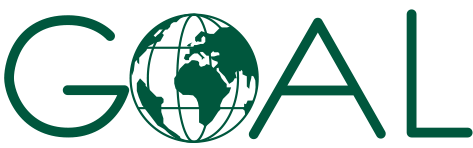 Request for Quotation (RFQ) ESTABLISHMENT OF A FRAMEWORK AGREEMENT FOR COVID-19 EDUCATIONAL & AWARENESS CAMPAIGNS IN HARARE BULAWAYO AND NATION WIDEREF: ZW-TBA-HAR-1067About GOALGOAL is an international humanitarian agency, currently operating in 13 countries worldwide, dedicated to alleviating the suffering of the poorest of the poor.  We are a non-denominational, non-governmental and non-political organisation. For more information on GOAL and its operations please visit www.goalglobal.org. GOAL has been working in Zimbabwe since 2002, its country programme focuses on two of GOAL’s three strategic sectors: health (including WASH and health accountability programming) and livelihoods.GOAL Zimbabwe’s Country office is in Harare at #73 Harare Drive, Northwood Mount Pleasant, Harare.GOAL Zimbabwe seeks to Establish a two-year Framework Agreement for Covid-19 Mobile Educational and Awareness Campaigns that will be conducted throughout Zimbabwe. We are therefore inviting suitable qualified service providers to submit their bids. Proposed TimelinesOverview of requirementsOverviewObjectivesGOAL seeks to enter into Framework Agreements with one or more service providers to conduct COVID 19 educational & awareness campaigns Nationwide. The service will include the provision of mobile educational and awareness campaign messaging services using uniquely branded vehicles, equipped with loudspeakers (public address system) to disseminate integrated cross sectoral messages based on the needs identified.Scope of work Methodology The Service Provider shall utilize branded vehicles in covering each household and moving street by street or a matching strategy. Branding will have to match the messaging to be conveyed to the target areas. A public Addressing system shall be used to disseminate live messaging and draw the attention of the people as the vehicle moves through the streets. Messaging shall be delivered through different easily and locally comprehensible strategies such as distribution of fliers, read outs, Dramas, illustrations, skits etc.Your Offers must include but not limited to: • Crew wages • Supervisor wages •Fuel • Vehicle costs including, insurance, tolls, licenses • Vehicle, sound and technical equipment • Service provider’s staff Accommodation • Service providers Staff per diem • Reporting and Head Office collation • Administration and logistics Outcome Increased community awareness on COVID-19, causes, transmission and preventative measures and other strategic thematic areas as per activity and program needs.Terms of the Procurement GOAL requires your company to provide accurate and true information in both your quote and any other information provided verbally or through email throughout the process of Offers submissions and clarifications. All information provided to GOAL as part of this RFQ process should be accurate, should any false information be provided on behalf of your company this will lead to exclusion from the Bid process.Procurement ProcessThis competition is being conducted under GOALs International Tender process. The Contracting Authority for this procurement is GOAL.This procurement is funded by different Donors and the Offers and any contracts or agreements that may arise from it are bound by the regulations of the respective Donor under which the contract activities will be funded. Clarifications and Query HandlingGOAL has taken care to be as clear as possible in the language and terms it has used in compiling this RFQ.  Where any ambiguity or confusion arises from the meaning or interpretation of any word or term used in this document or any other document relating to this RFQ, the meaning and interpretation attributed to that word or term by GOAL will be final. GOAL will not accept responsibility for any misunderstanding of this document or any others relating to this RFQ.Any queries about this RFQ should be addressed in writing to GOAL Tenders via email on tenders@goal.ie referencing the RFQ number, and answers shall be collated and shared with all bidders in a timely manner. Requests for additional information or clarifications can be made as per para 2 proposed timelines and no later. Any queries about this RFQ should be addressed in writing to GOAL via email on clarifications@goal.ie and answers shall be collated and published online at https://www.goalglobal.org/tenders in a timely manner.Conditions of Tender SubmissionRFQ must be completed in English. Offers must respond to all requirements set out in this RFQ and complete their offer in the Response Format.Failure to submit RFQ in the required format will, in almost all circumstances, result in the rejection of the Offers.  Failure to resubmit a correctly formatted RFQ within 3 (three) working days of such a request will result in disqualification.Tenderers must disclose all relevant information to ensure that all Offers are fairly and legally evaluated.  Additionally, tenderers must provide details of any implications they know or believe their response will have on the successful operation of the contract or on the normal day-to-day operations with GOAL. Any attempt to withhold any information that the tenderer knows to be relevant or to mislead GOAL and/or its evaluation team in any way will result in the disqualification of the tender.Tenders must detail all costs identified in this RFQ.  Additionally, tenders must detail any other costs whatsoever that could be incurred by GOAL in the usage of services and/or the availing of options that may not be explicitly identified/requested in this RFQ.  Tenderers’ attention is drawn to the fact that, in the event of a Contract/ Framework Agreement being awarded to them, the attempted imposition of undeclared costs will be considered a condition for default.Any conflicts of interest (including any family relations to GOAL staff) involving a tenderer must be fully disclosed to GOAL particularly where there is a conflict of interest in relation to any recommendations or proposals put forward by the tenderer.GOAL will not be liable in respect of any costs incurred by respondents in the preparation and submission of tenders or any associated work effort.GOAL will conduct this RFQ, including the evaluation of responses and final awards in accordance with the detail set up in the Evaluation process. Offers will be opened by at least three (3) designated officers of GOAL.GOAL is not bound to accept the lowest, or any Offer submitted.GOAL reserves the right to split the award of this contract between different bidders in any combination it deems appropriate, at its sole discretion.The Supplier shall seek written approval from GOAL before entering into any sub-contracts for the purpose of fulfilling this contract. Full details of the proposed subcontracting company and the nature of their services shall be included in the written request for approval. Written requests for approval must be submitted to the contract focal point.GOAL reserves the right to refuse any subcontractor that is proposed by the Supplier.GOAL reserves the right to negotiate with the Supplier who has submitted the lowest Bid that fully meets the technical requirements, for the purpose of seeking revisions of such Bid to enhance its technical aspects and/or to reduce the price. Information supplied by respondents will be treated as contractually binding.  However, GOAL reserves the right to seek clarification or verification of any such information. GOAL reserves the right to terminate this competition at any stage.Unsuccessful tenderers will be notified.  GOAL’s standard payment terms are by bank transfer within 30 days after satisfactory implementation and receipt of documents in order. Satisfactory implementation is decided solely by GOAL.This document is not construed in any way as an offer to contract.GOAL and all contracted suppliers must act in all its procurement and other activities in full compliance with donor requirements. Any contract(s) that arise from this RFQ may be financed by multiple donors and those donors and/or their agents have rights of access to GOAL and/or any of its suppliers or contractors for audit purposes. These donors may also have additional regulations that it is not practical to list here. Submission of an offer under this RFQ assumes Service Provider acceptance of these conditions. Terrorism and Sanctions:  GOAL does not engage in transactions with any terrorist group or individual or entity involved with or associated with terrorism or individuals or entities that have active exclusion orders and/or sanctions against them.  GOAL shall therefore not knowingly purchase supplies or services from companies that are associated in any way with terrorism and/or are the subject of any relevant international exclusion orders and/or sanctions. If you submit a bid based on this request, it shall constitute a guarantee that neither your company nor any affiliate or a subsidiary controlled by your company are associated with any known terrorist group or is/are the subject of any relevant international exclusion order and/or sanctions. A contract clause confirming this may be included in an eventual purchase order based on this request.SupersedesThis RFQ supersedes and replaces all previous documentation, communications and correspondence between GOAL and Tenderers, and Tenderers should place no reliance on such previous documentation and correspondence. Tenderers to this RFQ should study the contents of this document carefully, including the information and documents contained in the Appendices.Quality Control3rd party companies or Government of Zimbabwe may be contracted by GOAL may carry out random quality inspections of work carried out by the contracted parties. The cost of the quality control inspections will be covered by GOAL.Sub-contracting: note section III in GOAL Standard Terms and Conditions. GOAL may choose to visit vendors, including sub-contractors (if any) as per of the evaluation process. Submission of OffersOFFERS must be delivered in the following way:Electronically with your financial and technical offers in separate emails to tenders@goal.ie and in the subject field state:‘ZW-TBA-HAR-1067’: ESTABLISHMENT OF FWA FOR COVID-19 & OTHER LOCAL AND NATIONAL EDUCATIONAL AWARENESS CAMAPIGNS Name of your company with the title of the attachmentNumber of emails that are sent e.g. 1 of 3, 2 of 3, 3 of 3.Proof of sending is not proof of reception. Late delivery will result in your Offer being rejected. Envelopes found open at the Offer opening will be rejected. All information provided must be perfectly legible. Please note that ALL documents attached to emails must either be in PDF format, or scans of hard copy documents. No excel, word or other ‘soft copy’ documents will be accepted, and bids submitted using soft copy documents may be rejected. Tender Opening MeetingTenders will be opened at 11:00Hrs on 11 February 2021 at the following location:GOAL Zimbabwe – Harare Office73 Harare Drive, Mt PleasantHarare – Zimbabwe One authorised representative of each tenderer may attend the opening of the bids. Companies wishing to attend are requested to notify their intention by sending an e-mail at least 48 hours in advance to the following e-mail address: procurementzimbabwe@zw.goal.ie. This notification must be signed by an authorised officer of the tenderer and specify the name of the person who will attend the opening of the bids on the tenderer's behalf.Contractors are invited to attend the Tender Opening Meeting at their own cost.Note: Due to the evolving nature of the Covid-19 situation, companies who send an email to notify their intention to attend will be informed by return of email whether the tender public opening will proceed. This decision will be in line with local government regulations and GOAL’s health and safety decision at that time. Evaluation Process Evaluation stagesTenderers will be considered for participation in the Contract subject to the following qualification process:  Tender EvaluationGOAL will convene an evaluation team which may include members of the Finance, Logistics, Programmes, Donor Compliance and Internal Audit, as well as 3rd Party technical input. During the evaluation period clarifications may be sought by e-mail from Tenderers. Clarifications may include testimonials from customers in support of particular aspects of a tender, whether such aspects are contained in the original submission or in subsequent responses to requests for clarification. Deadlines will be imposed for the receipt of such clarifications and failure to meet these deadlines may result in the disqualification of the Tender or loss of marks.  Responses to requests for clarification shall not materially change any of the elements of the proposals submitted. Unsolicited communications from Tenderers will not be entertained during the evaluation period.AWARD CRITERIA All prices must be in United States Dollars (USD) and a comprehensive and clear breakdown of prices must be shown as part of the financial offer – any transport fees, taxes, component parts, packing fees etc. must be shown separ9Prices offered will be evaluated on full cost basis (including/g all fees and taxes).Marks for cost will be awarded on the inverse proportion principle (shown below):Scorevendor = maximum score x (pricemin / pricevendor)For the purposes of this ITT:Scores for the Financial Offer will be calculated by comprising maximum available marks by inverse proportion: Offered by Tenderer price divided by the minimum price offered in this Tender.Response FormatIntroductionAll proposals must conform to the response format laid out below. Where a tender does not conform to the required format the Tenderer may be requested to resubmit it in the correct format, on the understanding that the resubmission cannot contain any material change from the original. Failure to resubmit in the correct format within 3 (three) working days may result in disqualification. By responding to this RFQ, each Tenderer is required to accept the terms and conditions of this RFQ and to acknowledge and confirm their acceptance by returning a signed copy with its response.  Should a Tenderer not comply with these requirements, GOAL may, at their sole discretion, reject the response.The Tenderer shall provide a response to this RFQ document on a paragraph-by-paragraph basis, in the order presented in this document. If the Tenderer wishes to supplement their Response to any/ section of the RFQ specifications with a reference to further supporting material, this reference must be clearly identified, including section and page number.Submission ChecklistFAILURE TO SUMBIT ALL THE DOCUMENTATION BELOW MAY LEAD TO REJECTION OF OFFERAppendix 1 - Company detailsContact DetailsThis section must include the following information regarding the Individual or Company and any partners or sub-contractors:ProfileTenderers should note that the information requested below will be required under the Essential Criteria. In total the answers to these questions should take no more than 2 pagesReferencesAt least 3 (three) relevant references who may be contacted on a confidential basis to verify satisfactory execution of contracts must be supplied. These references may not be GOAL personnel or related to a GOAL contract. Respondents should supply this information for each of the references in the following format: 2 Declaration re Personal and Legal circumstances self-declaration of finance and taxI certify that the information provided above is accurate and complete to the best of my knowledge and belief.  I understand that the provision of inaccurate or misleading information in this declaration may lead to my organisation being excluded from participation in future tenders.Signed: (Director) 	_________________________________________Date:  	_________________________________________Print Name:	_________________________________________Company Name:  	_________________________________________Address:	_________________________________________Appendix 2 - Financial Offer                                       All prices quoted must include VAT and any other cost that are necessary for the completion of the contract; All quoted prices must be in foreign currency USD as payment will be made to Nostro FCA account;Note: National campaigns include any other town and most remote areas in Zimbabwe other than Harare and Bulawayo.Bid Validity: (in days)                          _________________________________________By submitting this offer, I confirm that all data subjects have specifically consented to the use and storage of their data by GOAL for the purpose of analysing the offers and awarding a contract under this quotation request; and further understood that the personal data may be shared internally within GOAL and externally if required by law and donor regulations; and may be stored for a period of up to 7 years from the award of contract.”Signed: (Director) 	_________________________________________Date:  	_________________________________________Print Name:	_________________________________________Company Name:  	_________________________________________Address:	________________________________________APPENDIX 3 -TECHNICAL OFFERVendor must submit technical proposal to address the following area:Have at-least Five (5) Trucks/Vehicles to be utilized for the Awareness Campaigns.- Should show evidence of having ownership or leasing Mobile Awareness Campaign Trucks available for utilization.- Trucks should be structurally changeable to suit changing visual themes and messaging for an enhanced comprehension of the conveyed messages. - The Trucks/ Vehicles must be Brandable to match changing programmatic needs.- Have corresponding Public Address Systems per Truck or Vehicle.- Trucks or Vehicles should be mountable with Public Address System.- The Vehicle or Trucks must be road worthy and should have roadworthiness certificates where applicable.- The vehicles must be full insuredClear Awareness Strategy that enhances coverage and positive impact to Target populations and towns. Number of staff per each mobile team and a detailed description of the team leaders and their experience delivering such activities. Provide the qualification of the team leaders that will be working on the contract. Similar Mobile Awareness campaigns services carried out by the Service Provider (at least three similar works contracts).Previous experience in Similar Mobile Awareness Services carried out by the Vendor with any NGO in Zimbabwe or any other country - stating the number of project and size of each (Show evidence of at least 1 previous Contract)Signed: (Director) 	_________________________________________Date:  	_________________________________________Print Name:	_________________________________________Company Name:  	_________________________________________Address:	________________________________________Appendix 4 – GDPR (General Data Protection Regulation) Terms and Conditions“DATA PROTECTIONDefinitions The following words and phrases used in this [Agreement] and the Schedules shall have the following meanings except where the context otherwise requires: The Parties acknowledge that for the purposes of Data Protection Legislation, in performing its obligations under this Agreement, the Supplier, to the extent that it processes Personal Data received from the Provider, is a "Data Processor" and the Provider is the "Data Controller"; as defined in the Data Protection Legislation.Data Controller ObligationsThe Data Controller retains control of the Personal Data and remains responsible for its compliance obligations under the Data Protection Legislation, including for the processing instructions it gives to the Data Processor.The Data Controller shall authorise the Data Processor to process the Personal Data in any manner that may reasonably be required in order to provide the Services and Annex A describes the subject matter, duration, nature and purpose of processing and the Personal Data categories and Data Subject types in respect thereof.Data Processor ObligationsThe Data Processor shall comply with the Data Protection Legislation when processing Personal Data.  The Data Processor shall act only on the written instructions of the Data Controller in relation to the processing of the Personal Data under this Agreement and shall promptly comply with any request or instruction from the Data Controller requiring the Data Processor to amend, transfer, delete or otherwise process the Personal Data, or to stop, mitigate or remedy any unauthorised processing.Without prejudice to other legal provisions concerning the Data Subject’s right to compensation and liability of the Parties generally, as well as legal provisions concerning fines and penalties, the Data Processor will carry full liability in the instance where it is found to have infringed Data Protection Legislation, by determining the purposes and means of processing.1.2.1	Use and Processing of DataThe Data Processor shall:only use such Personal Data for the purposes of performing its obligations under this Agreement;only process the Personal Data to the extent, and in such a manner, as is necessary in order to deliver the Services under this Agreement and in accordance with the Data Controller’s written instructions from time to time.  The Data Processor will not process the Personal Data for any other purpose or in a way that does not comply with this Agreement or the Data Protection Legislation. The Data Processor must promptly notify the Data Controller if, in its opinion, the Data Controller's instruction or performance by the Data Processor of this Agreement would not comply with the Data Protection Legislation;maintain the confidentiality of all Personal Data and shall not disclose Personal Data to any third party or allow any third party to use such data in any circumstances other than: at the specific written request of the Data Controller; where this Agreement specifically authorises the disclosure in order to deliver the Services;in strict compliance with clause 1.2.6 of this Agreement; orwhere such disclosure is required by law.  If a law, court, regulator or supervisory authority requires the Data Processor to process or disclose Personal Data, the Data Processor must first inform the Data Controller of the legal or regulatory requirement and give the Data Controller an opportunity to object or challenge the requirement, unless the law prohibits such notice;assist the Data Controller with undertaking an assessment of the impact of processing any Personal Data, and with any consultations with the Data Protection Commissioner or any other data protection or regulatory authority, if and to the extent an assessment or consultation is required to be carried under Data Protection Legislation; and comply with any further written instructions with respect to processing by the Data Controller and any such further instructions shall be incorporated into Annex A.1.2.2	Access to InformationThe Data Processor shall:upon the request of a Data Subject, inform such Data Subject that it is a Data Processor and that the other Party is a Data Controller;inform the Data Controller immediately in the event of:the exercise by any Data Subject of any rights under Data Protection Legislation in relation to any Personal Data;a request to rectify, block or erase any Personal Data;a request, complaint or communication relating to either Party’s obligations under the Data Protection legislation;receiving any request from the Data Protection Commissioner or any other data protection or regulatory authority in connection with the Personal Data processed under this Agreement;receiving any request from any third party for disclosure of Personal Data where compliance with such request is required or purported to be required by law. co-operate with the Data Controller and provide assistance to deal with all requests and communications from Data Subjects and the Data Protection Commissioner or any other data protection or regulatory authority;co-operate with and provide such information and access to any facilities, premises or equipment from or on which Personal Data is, has been, or is to be processed pursuant to this Agreement as the Data Controller may reasonably require to enable it to monitor compliance by the Data Processor with the obligations in this clause 1.2 of the Agreement;maintain, and make available upon request by the Data Controller, acting reasonably, and/or the Data Protection Commissioner or any other competent data protection or privacy authority, a central register, in the form set out in Annex A below, which describes the processing for which the Data Processor is responsible and shall include: the nature, duration and purpose(s) for which such Personal Data is processed;a description of such Personal Data that it processes (including the categories of personal data and data subjects types);any recipients of such Personal Data; andthe location(s) of any overseas processing of such Personal Data; 1.2.3	Disclosure and Data SharingThe Data Processor (or any subcontractor) shall:only disclose such Personal Data to, or allow access by, its employees, agents and delegates who have had appropriate training in data protection matters and whose use of such Personal Data is strictly necessary for the performance of the Services; ensure all such employees, agents and delegates of the Data Processor who can/or do access such Personal Data are informed of its confidential nature and are bound by confidentiality obligations and use restrictions in respect of the Personal Data, including but not limited to a restriction on copying, publishing, disclosing or divulging such Personal Data to any third party without the prior written consent of the Data Controller; not divulge such Personal Data whether directly or indirectly to any person or firm without the prior written consent of the Data Controller except, subject to clause 1.2.6 of the Agreement, to those of its employees, agents and delegates who are engaged in the processing of the Personal Data or except as may be required by any applicable laws or any court to which the data processor or its Affiliates are subject; andnot transfer or otherwise process any Personal Data to a third party outside the European Economic Area (EEA) except with the express prior written consent of the Data Controller. Where such consent is granted, the Data Processor may only process, or permit the processing, of Personal Data outside the EEA under the following conditions:the Data Processor is processing Personal Data in a territory which is subject to a current finding by the European Commission under the Data Protection Legislation that the territory provides adequate protection for the privacy rights of individuals. The Data Processor must identify in Annex A the territory that is subject to such an adequacy finding; orthe Data Processor participates in a valid cross-border transfer mechanism under the Data Protection Legislation, so that the Data Processor (and, where appropriate, the Data Controller) can ensure that appropriate safeguards are in place to ensure an adequate level of protection with respect to the privacy rights of Data Subjects as required by Article 46 of the General Data Protection Regulation ((EU) 2016/679). The Data Processor must identify in Annex A the transfer mechanism that enables the Parties to comply with these cross-border data transfer provisions and the Data Processor must immediately inform the Data Controller of any change to that status; orthe transfer otherwise complies with the Data Protection Legislation for the reasons set out in Annex A.If any Personal Data transfer between the Data Controller and the Data Processor requires execution of SCC in order to comply with the Data Protection Legislation (where the Data Controller is the entity exporting Personal Data to the Data Processor outside the EEA), the Parties will complete all relevant details in, and execute, the SCC, and take all other actions required to legitimise the transfer.If the Data Controller consents to appointment by the Data Processor located within the EEA of a subcontractor located outside the EEA in compliance with the provisions of this Clause 1.2.3, then the Data Processor must identify valid cross-border transfer mechanism which may include the entry into of a SCC with such subcontractor, which shall be put in place prior to any such transfers.1.2.4	Security SystemsThe Data Processor shall:at all times during the term of this Agreement, implement appropriate technical and organisational measures to protect such Personal Data held or processed by it against unauthorised or unlawful processing and against accidental and unlawful loss, destruction, alteration, disclosure or damage.promptly upon becoming aware of the above, notify the Data Controller of any actual or suspected incident of unauthorised or unlawful processing or accidental loss, destruction or damage to Personal Data and provide all co-operation and information reasonably required by the Data Controller in relation to the incident; including corrective action unless such action is contrary to the law.1.2.5	Data Retention and DisposalThe Data Processor shall:promptly upon termination or expiry of this Agreement and, at any other time, on request by the Data Controller, return to the Data Controller or delete all Personal Data, including that of employees of the Data Controller, together with all copies thereof in any media in its power, possession or control, except to the extent the Data Processor is required to retain a copy of such Personal Data to comply with Data Protection Legislation.promptly upon becoming aware of the same and without undue delay, notify the Data Controller of any actual or suspected incident of accidental, unauthorised, or unlawful destruction or disclosure of or access to Personal Data, including where Personal Data is lost or destroyed, becomes damaged, corrupted or unusable and shall provide all co-operation and information reasonably required by the Data Controller in relation to the incident; including:description of the nature of such incident, including the categories and approximate number of both Data Subjects and Personal Data records concerned;the likely consequences; anddescription of the measures taken and corrective action, or proposed to be taken to address such incident, including measures to mitigate its possible adverse effects, unless such action or measures are contrary to the law.  The Data Processor shall provide such corrective action and measures at its own expense.immediately following any accidental, unauthorised, or unlawful incident, the Parties will co-ordinate with each other to investigate the matter.  The Data Processor will co-operate with the Data Controller in the Data Controller's handling of the matter, including:assisting with any investigation;providing the Data Controller with physical access to any facilities and operations affected;facilitating interviews with the Data Processor's employees, former employees and others involved in the matter;making available all relevant records, logs, files, data reporting and other materials required to comply with all Data Protection Legislation or as otherwise reasonably required by the Data Controller; andtaking reasonable and prompt steps to mitigate the effects and to minimise any damage resulting from such incident or unlawful Personal Data processing.The Data Processor will not inform any third party of any such incident without first obtaining the Data Controller's prior written consent, except when required to do so by law.The Data Processor agrees that the Data Controller has the sole right to determine:whether to provide notice of such incident to any Data Subjects, supervisory authorities, regulators, law enforcement agencies or others, as required by law or regulation or in the Data Controller's discretion, including the contents and delivery method of the notice; andwhether to offer any type of remedy to affected Data Subjects, including the nature and extent of such remedy.The Data Processor will cover all reasonable expenses associated with the performance of the obligations under clause 1.2.5 of this Agreement unless the matter arose from the Data Controller's negligence, wilful default or breach of this Agreement.The Data Processor will also reimburse the Data Controller for actual reasonable expenses that the Data Controller incurs when responding to such incident to the extent that the Data Processor caused such incident, including all costs of notice and any remedy.1.2.6	Third PartiesThe Data Processor shall:not engage any sub-contractor to assist it in the fulfilment of its obligations under the Agreement without the prior written consent of the Data Controller and unless there is a written contract in place between the Data Processor and the sub-contractor which requires the sub-contractor to: only carry out processing as may be necessary from time to time for the purposes of its engagement by the Data Processor in connection with the Agreement; comply with obligations equivalent to those imposed on the Data Processor in this Clause 1.2 of the Agreement; notify the Data Controller of any changes to the sub-contractor or the written contract; ensure that, in the event of delegation to an affiliate or other delegate, or the appointment of an agent, such affiliate, delegate or agent shall comply with obligations equivalent to those imposed on the Data Processor in this Clause 1.2 of the Agreement; andremain fully liable for all acts or omissions of any sub-contractor and/or affiliate. 1.2.7	Right of AuditThe Data Processor shall:without unreasonable delay, provide a copy of all data and data-related activity logs maintained by the Data Processor and other related information to the Data Controller upon receipt of a written request by the Data Controller or a request in the course of an audit or inspection.  Such data shall be provided in the format and on media as reasonably specified by the Data Controller; andagree that where a sub-contractor has been engaged by the Data processor, the Data Controller may, upon giving reasonable notice and within normal business hours, carry out similar compliance and information security audits and checks of the sub-contractor to ensure adherence to the terms of this Agreement, in the manner as set out in clause 1.2.2 of this Agreement.*********BIDDER’S SIGNATURE.I have read and understood this documentSigned………………………………………		Date……………………………Name: ……………………………………..Position: ……………………………………Organisation/Company: ……………………………………………………………… Appendix 5 – Goal terms and conditions  TERMS AND CONDITIONS FOR SUPPLY, SERVICE AND WORKS CONTRACTS SCOPE AND APPLICABILITYThese Terms and Conditions of Contract apply to all provisions of works and services made to GOAL notwithstanding any conflicting, contrary or additional terms and conditions in any other communication from the service provider/contractor. No such conflicting, contrary or additional terms and conditions shall be deemed accepted by us unless and until we expressly confirm our acceptance in writing.   LEGAL STATUSThe service provider/contractor shall be considered as having the legal status of an independent contractor vis-à-vis GOAL.  The service provider/contractor, its personnel and sub-contractors shall not be considered in any respect as being the employees of GOAL. The service provider/contractor shall be fully responsible for all work and services performed by its employees, and for all acts and omissions of such employees.   SUB-CONTRACTINGIn the event the Service provider/contractor requires the services of a sub-contractor, the Service provider/contractor shall obtain the prior written approval of GOAL for all sub-contractors.  The Service provider/contractor shall be fully responsible for all work and services performed by its sub-contractors and service provider/contractors, and for all acts and omissions of such sub-contractors and service provider/contractors.  The approval of GOAL of a sub-contractor shall not relieve the Service provider/contractor of any of its obligations under this Contract.  The terms of any sub-contract shall be subject to and conform with the provisions of this Contract.ASSIGNMENT OF PERSONNELThe Service provider/contractor shall not assign any persons other than those accepted by GOAL for work performed under this Contract.OBLIGATIONSThe service provider/contractor shall neither seek nor accept instructions relating to this contract from any authority external to GOAL  Service providers/contractors may not communicate at any time to any other person, government or authority external to GOAL, any information known to them by reason of their association with GOAL which has not been made public, except in the course of their duties or by authorization of GOAL: nor shall the service provider/contractor at any time use such information to private advantage. The Service provider/contractor shall refrain from any action that may adversely affect GOAL and shall fulfil its commitments with the fullest regard to the interests of GOAL. These obligations do not lapse upon termination/expiration of their agreement with GOAL.SERVICE PROVIDER/CONTRACTOR'S RESPONSIBILITY FOR EMPLOYEESThe Service provider/contractor shall be responsible for the professional and technical competence of its employees and will select, for work under this Contract, reliable individuals who will perform effectively in the implementation of this Contract, respect the local customs, and conform to a high standard of moral and ethical conduct. reason of any other claim or demand against the Service provider/contractor.ACCEPTANCE AND ACKNOWLEDGEMENTInitiation of service or works under this contract by the service provider/contractor shall constitute acceptance of the contract, including all terms and conditions herein contained or otherwise incorporated by reference.WARRANTYThe Services performed warrants upon delivery and for a period of twelve (12) months from the date of completion of the services provided/works completed under this Contract will conform in all aspects to the service and applicable standards specified for such services and any goods or equipment provided as part of the contract and will be free from material defects in workmanship, material and design under normal use. The warranty does not cover damage resulting from misuse, negligent handling, lack of reasonable maintenance and care, accident or abuse by anyone other than the Service provider/contractor.The Service provider/contractor warrants the services/construction furnished under this Contract conforms to the specifications and to be free from damage and defects in workmanship or materials.  This warranty is without prejudice to any further guarantees that the service provider/contractor provides to purchasers.  Such guarantees shall apply to the services and works subject to this Contract.CHECKS AND AUDITThe Service provider/contractor shall allow any external auditor authorised by GOAL to verify, by examining the documents and to make copies thereof or by means of on-the-spot checks of original documents, the implementation of the contract and conduct a full audit, if necessary, on the basis of supporting documents for the accounts, accounting documents and any other document relevant to the financing of the project. The Service provider/contractor shall ensure that on-the-spot access is available at all reasonable times. The Service provider/contractor shall ensure that the information is readily available at the moment of the audit and if so requested, that the data be handed over in an appropriate form. These inspections may take place up to 7 years after the final payment.Furthermore, the Service provider/contractor shall allow any external auditor authorised by GOAL carrying out verifications as required to carry out checks and verification on the spot in accordance with the procedures set out by the donor or in the European Union legislation for the protection of the financial interests of the European Union against fraud and other irregularities.To this end, the Service provider/contractor undertakes to give appropriate access to any external auditor authorised by GOAL carrying out verifications as required to the sites and locations at which the project is implemented, including its information systems, as well as all documents and databases concerning the technical and financial management of the action and to take all steps to facilitate their work. Access given to agents of any external auditor authorised by GOAL carrying out verifications shall be on the basis of confidentiality with respect to third parties, without prejudice to the obligations of public law to which they are subject. Documents must be easily accessible and filed so as to facilitate their examination and the Service provider/contractor must inform GOAL of their precise location.The Service provider/contractor guarantees that the rights of any external auditor authorised by the GOAL carrying out verifications as required to carry out audits, checks and verification shall be equally applicable, under the same conditions and according to the same rules as those set out in this Article, to the Service provider/contractor's partners, and subcontractors. Where a partner or subcontractor is an international organisation, any verification agreement concluded between such organisation and the donor applies.GOAL, its donors or any of their duly authorized representatives, shall have access to any books, documents, papers, and records of the service provider/contractor which are directly pertinent to the specific program for the purpose of making audits, examinations, excerpts and transcriptionsRULE OF ORIGIN AND NATIONALITYIf any rules of origin and nationality are applicable due to donor requirements, limiting the eligible countries for goods, legal and natural persons, such rules shall be stated or referred to in the contract document. In such instances the Supplier must adhere to these rules and be able to document and certify the origin of goods and nationality of legal and natural persons as required. Failure to comply with this obligation shall lead, after formal notice, to termination of the contract, and GOAL is entitled to recover any loss from the Supplier and is not obliged to make any further payments to the SupplierINSPECTIONThe duly accredited representatives of GOAL or the donor shall have the right to inspect the works goods called for under this Contract at Service provider/contractor’s stores, during manufacture, in the ports or places of shipment, and the Service provider/contractor shall provide all facilitates for such inspection.  GOAL may issue a written waiver of inspection at its discretion.  Any inspection carried out by representatives of GOAL or the donor or any waiver thereof shall not prejudice the implementation of the other relevant provisions of this Contract concerning obligations subscribed by the Service provider/contractor, such as warranty or specifications.FORCE MAJEUREForce Majeure shall mean Acts of God, strikes, lockouts, discontinuation or termination of donor funding, laws or regulations of operating country, industrial disturbances, acts of the public enemy, civil disturbances, act of war (whether declared or not), explosions blockades, insurrection, riots, epidemics, landslides, earthquakes, storms, lightning, floods, washouts, civil disturbances, and any other similar unforeseeable events which are beyond the parties' control and cannot be overcome by due diligence.In the event of and as soon as possible and no later than fifteen (15) days after the occurrence of any cause constituting Force Majeure, the Service provider/contractor shall give notice and full particulars in writing to GOAL of such occurrence or change if the Service provider/contractor is thereby rendered unable, wholly or in part, to perform its obligations and meet its responsibilities under this Contract. The Service provider/contractor shall also notify GOAL of any other changes in conditions or the occurrence of any event that interferes or threatens to interfere with its performance of this Contract. On receipt of the notice required under this article, GOAL shall take such action as, in its sole discretion, it considers to be appropriate or necessary in the circumstances, including the granting to the Service provider/contractor of a reasonable extension of time in which to perform its obligations under this Contract, or termination of the Contract if any delay will force an extension to the delivery schedule.Notwithstanding anything to the contrary in this Contract, the Service provider/contractor recognizes that the work and services may be performed under harsh or hostile conditions caused by civil unrest. Consequently, delays or failure to perform caused by events arising out of, or in connection with, such civil unrest shall not, in itself, constitute Force Majeure under this contract. DEFAULTIn case the contractor fails to comply with any term of the Contract, including but not limited to failure or refusal to perform the service/works within the time limit specified, they shall be liable for all damages sustained by GOAL, and GOAL may procure the service/works from other sources and hold the contractor responsible for any excess cost occasioned thereby. GOAL may collect damages from the contractor in lieu of purchasing the service/works from other sources. GOAL may by written notice terminate the right of the contractor to proceed with the contract or such part or parts thereof as to which there has been default, or if any service delivery is late, GOAL may cancel such part or the entire Contract.REJECTIONIn the case of services performed on the basis of specifications, outcome, pilot or combination thereof, GOAL shall have the right to reject the services or any part thereof if they do not conform with the terms of the Contract in the opinion of GOAL or is not performed or delivered in due time.When the services or works or any part thereof have been rejected, GOAL shall have the right, without prejudice to the provisions of Article 9, to demand from the Service provider/contractor the immediate re-performance or delivery of acceptable services or works in replacement thereof in accordance with the contract or to purchase other similar services or works elsewhere and to claim from the Service provider/contractor the amount of loss or damages sustained by reason of the default.Goods or any other part of any works or services, including any built structure thereof in GOAL's possession or at a GOAL programme site which have been rejected by GOAL must be removed or destroyed and removed at the Service provider/contractor's expense within such period as GOAL may specify in its notice of rejection. After such notice has been dispatched to the Service provider/contractor, the Goods or any other part of any works or services, including any built structure thereof will be held at the latter's risk. Should the Service provider/contractor fail to remove the goods, part of any works or services or built structure as required by the notice of rejection, GOAL may dispose of them, without any liability to the Service provider/contractor whatsoever, in such manner as it deems fit and may charge the cost of removal to the Service provider/contractor. AMENDMENTSNo change in or modification of this Contract shall be made except by prior agreement between GOAL and the Service provider/contractor.ASSIGNMENTS & INSOLVENCYThe Service provider/contractor shall not assign, transfer, pledge or make other disposition of this Contract or any part thereof or of any of the Service provider/contractor’s rights, claims or obligations under this Contract except with the prior written consent of GOAL.	Should the Service provider/contractor become insolvent or should control of the Service provider/contractor change by virtue of insolvency, GOAL may without prejudice to any other rights or remedies, terminate this Contract by giving the Service provider/contractor written notice of termination.PAYMENTThe Service provider/contractor shall invoice GOAL and the terms of payment shall be thirty (30) working days after GOAL has internally confirmed acceptance of services/works and presentation of a legal invoice.ANTI-BRIBERY/CORRUPTION The Service provider/contractor shall comply with all applicable laws, statutes and regulations relating to anti-bribery and anti-corruption including but not limited to the UK Bribery Act 2010 and the United States Foreign Corrupt Practices Act 1977 (“Relevant Requirements”).The Service provider/contractor shall have and maintain in place throughout the term of any contract with GOAL its own policies and procedures to ensure compliance with the Relevant Requirements.No monies are payable to GOAL by the Service provider/contractor in association with the execution of this contract. If the Service provider/contractor is approached by a GOAL member of staff for a payment, commission, ‘kickback’ or associated payment or any other advantage of any kind, they are obliged to report the request or payment directly to GOAL’s Country Director within thirty-six hours. Failure to report any request for payment by a GOAL member of staff or actual payment by the Service provider/contractor to a GOAL member of staff to the GOAL Country Director shall result in the immediate termination of any contract and may result in disqualification of the Service provider/contractor from participation in future contracts with GOAL.ANTI-PERSONNEL MINESThe Service provider/contractor guarantees that it is not engaged in the sale or manufacture, either directly or indirectly, of anti-personnel mines or any components produced primarily for the operation thereof.  Any breach of this representation and warranty shall entitle GOAL to terminate this Contract immediately upon notice to the Service provider/contractor, at no cost to GOAL.ETHICAL PROCUREMENT AND PROCUREMENT PRACTICEThe Service provider/contractor represents and warrants that neither it, nor any of its service provider/contractors is engaged in any practice inconsistent with the following code of conduct for service provider/contractors: Employment is freely chosen, freedom of association and the right to collective bargaining are respected, working conditions are safe and hygienic, no child labour/protection of children is ensured, living wages are paid, working hours are not excessive, no discrimination is practiced, regular employment is provided, no harsh or inhumane treatment is allowed, any harm to the environment shall be avoided or limited.  Any breach of this representation and warranty shall entitle GOAL to terminate this Contract immediately upon notice to the Service provider/contractor, at no cost to GOAL. Suppliers must adhere to the principles of humanitarian aid.OFFICIALS NOT TO BENEFITThe Service provider/contractor warrants that no official of GOAL has received or will be offered by the Service provider/contractor any direct or indirect benefit arising from this Contract or the award thereof. The Service provider/contractor will notify GOAL immediately in case any official from GOAL requests any unofficial, or additional payment, or gift to their personal account. The Service provider/contractor agrees that breach of this provision is a breach of an essential term of this Contract.PRIOR NEGOTIATIONS SUPERSEDED BY CONTRACTThis Contract supersedes all communications, representations, arrangements, negotiations, requests for proposals and proposals related to the subject matter of this Contract.INTELLECTUAL PROPERTY INFRINGEMENTThe Service provider/contractor warrants that the use or supply by GOAL of the services sold under this Contract does not infringe on any patent, design, trade-name or trade-mark.  In addition, the Service provider/contractor shall, pursuant to this warranty, indemnify, defend and hold GOAL harmless from any actions or claims brought against GOAL pertaining to the alleged infringement of a patent, design, trade-name or trade-mark arising in connection with the goods sold under this Contract. All maps, drawings, photographs, plans, reports, recommendations, estimates, documents and all other data compiled by or received by the Service provider/contractor under this Contract shall be the property of GOAL, and shall be treated as confidential and shall be delivered only to GOALs authorized officials on completion of work under this ContractUnless authorised in writing by GOAL, the Service provider/contractor shall not advertise or otherwise make public the fact that he is a Service provider/contractor to GOAL or use the name, emblem or official seal of GOAL or any abbreviation of the name of GOAL for advertising purposes or for any other purposes.TITLE RIGHTSGOAL shall be entitled to all property rights including but not limited to patents, copyrights and trademarks, with regard to material which bears a direct relation to, or is made in consequence of, the services provided to the organisation by the Service provider/contractor. At the request of GOAL, the Service provider/contractor shall take all necessary steps, execute all necessary documents and generally assist in securing such property rights transferring them to the organisation in compliance with the requirements of the applicable law.Title to any equipment and supplies which may be furnished by GOAL and any such equipment shall be returned to GOAL at the conclusion of this Contract or when no longer needed by the Service provider/contractor.  Such equipment, when returned to GOAL, shall be in the same condition as when delivered to the Service provider/contractor, subject to normal wear and tear.TITLE TO EQUIPMENTTitle to any equipment and supplies that may be furnished by GOAL shall rest with GOAL and any such equipment shall be returned to GOAL at the conclusion of this Contract or when no longer needed by the Service provider/contractor. Such equipment, when returned to GOAL, shall be in the same condition as when delivered to the Service provider/contractor, subject to normal wear and tear. The Service provider/contractor shall be liable to compensate GOAL for equipment determined to be damaged or degraded beyond normal wear and tear. PACKINGThe Service provider/contractor shall pack any goods with new, sound materials and with every care, in accordance with the normal commercial standards of export packing for the type of goods specified herein.  Such packing materials used must be adequate to safeguard the goods while in transit.  The Service provider/contractor shall be responsible for any damage or loss that can be shown to have resulted from faulty or inadequate packing.SHIPMENT AND DELIVERYAll services and works shall be delivered at the agreed place of delivery as stated in the Contract, at the Service provider/contractor's risk, unless otherwise provided for in the Contract.INSURANCEThe service provider/contractor shall provide and thereafter maintain for the duration of this contract and any extension thereof all appropriate workmen’s compensation insurance or its equivalent with respect to its employees to cover claims for personal injury and death in connection with this contract. The service provider/contractor shall, upon request, furnish proof to the satisfaction of the GOAL, of such liability insurance. The service provider/contractor shall further provide such health and medical insurance for its agents and employees, as the service provider/contractor may consider advisable.  The service provider will in all cases ensure they have third party liability cover for the duration of the contract.INDEMNIFICATIONThe Supplier agrees to indemnify, hold and save GOAL  harmless and defend at its own expense GOAL, its officers, agents and employees from and against all suits, claims, demands and liability of whatever nature or kind, including costs and expenses thereof and liability arising there from, with respect to, arising from or attributable to acts or omissions of the Supplier or its employees or sub-contractors in or relating to the performance of this Contract.  This provision shall extend to, but shall not be limited to, product liability claims.  GOAL will promptly notify the Supplier of any such suit, claim, proceeding, demand or liability within a reasonable period of time after having received written notice thereof, and will reasonably cooperate with the Supplier, at the Supplier’s expense, in the investigation, defence or settlement thereof, subject to the privileges and immunities of GOAL.The Supplier shall not permit any lien, attachment or other encumbrance by any person or entity to remain on file in any public or official office or on file with GOAL against any monies due or to become due for any work done or materials furnished under this Contract, or by reason of any other claim or demand against the Supplier.TERMINATION OF CONTRACTEither party may cancel this Contract before the expiry date of the Contract by giving notice in writing to the other party.  The period of notice shall be 5 days in the case of contracts with a total period of less than two months or 14 days in the case of contracts with a longer period.In the event of the Contract being terminated prior to its due expiry date in this way, the Service provider/contractor shall be compensated on a pro rata basis for no more than the actual amount of work performed to the satisfaction of GOAL.  Additional costs incurred by GOAL resulting from the termination of the Contract by the Service provider/contractor may be withheld from any amount otherwise due to the Service provider/contractor from GOAL.This contract shall be automatically terminated, and the Service provider/contractor shall have no right to any form of compensation, if it emerges that the award or execution of the contract has given rise to unusual commercial expenses.Such unusual commercial expenses are commissions not mentioned in the main contract or not stemming from a properly concluded contract referring to the main contract, commissions not paid in return for any actual and legitimate service, commissions remitted to a tax haven, commissions paid to a recipient who is not clearly identified or commissions paid to a company which has every appearance of being a front companyGOAL reserves the right to withhold payments while any investigation is taking place into suspected wrongdoing or breaches of policy.  GOAL reserves the right to make no payment of sums due (even when goods or services have been supplied), in instances where wrongdoing is present.CONFIDENTIALITYThe Supplier shall not advertise or otherwise make public the fact that he is a Supplier to GOAL without specific approval from GOAL.  Nor shall the Supplier in any manner whatsoever use the name of GOAL, or any abbreviation thereof, in connection with his business or otherwise.  Non-observance of these conditions shall entitle GOAL to cancel the Contract, or any part thereof, and to hold the Supplier liable for any damages which GOAL has sustained as a result thereof.DISPUTES - ARBITRATIONAny claim or controversy arising out of or relating to this or any contract resulting here from, or to the breach, termination or invalidity thereof, shall be, unless settled amicably through negotiation, submitted to arbitration in accordance with Irish law.SETTLEMENT OF DISPUTESThe parties shall use their best efforts to settle amicably any dispute, controversy or claim arising out of or in connection with this Contract including any disputes regarding the existence, validity or termination. Where the parties wish to seek such an amicable settlement through conciliation, the conciliation shall take place in accordance with the UNCITRAL Conciliation Rules then obtaining, or according to such other procedure as may be agreed between the parties.Unless, any such dispute, controversy or claim between the parties arising out of or relating to this Contract or the breach, existence, termination or invalidity thereof is settled amicably under the preceding paragraph of this article within sixty (60) days after receipt by one party of the other party's request for such amicable settlement, such dispute, controversy or claim shall be referred by either party to arbitration in accordance with the UNCITRAL Arbitration rules as at present in force, including its provision on applicable law. The place of arbitration shall be Ireland and the language to be used in the proceedings shall be English. The arbitral tribunal shall have no authority to award punitive damages. In addition, unless otherwise expressly provided in this Contract, the arbitral tribunal shall also have no authority to award interest. The parties shall be bound by any arbitration award rendered as a result of such arbitration and as being the final adjudication of any such dispute, controversy or claim.WITHHOLDING TAXGOAL reserves the right to deduct withholding tax from the service provider/contractor's invoice if so required by law.  This will apply unless the service provider/contractor has supplied in advance the required documentation proving its exemption from withholding tax (e.g. withholding tax exemption certificate).GOVERNING LAW AND JURISDICTIONThese Terms and Conditions shall be governed by the laws of Ireland and subject to the exclusive jurisdiction of the Irish Courts.BANK GUARANTEEWhen specifically requested by GOAL, a bank guarantee from a well reputed bank acceptable to GOAL in the currency in which the Contract is payable and for an amount to be prescribed by GOAL shall be obtained by the Service provider/contractor at his expense and deposited with GOAL before start of the Contract.  In the event of any loss, damage and/or extra costs incurred by GOAL by reason of the Service provider/contractor's default, negligence or failure to perform the terms and conditions of the Contract or any part thereof, that part of any such loss, damage and/or extra costs which is represented by the full or by any lesser amount of such guarantee shall be immediately and initially reimbursable to GOAL from such guarantee without prejudice to its right to hold the Service provider/contractor liable for the full amount of such loss, damage and/or extra cost. The guarantee shall be valid for a period of not less than 30 days after the services or works are confirmed as concluded by GOAL. ENVIRONMENTAL STANDARDSService provider/contractors should as a minimum, comply with all statutory and other legal requirements relating to environmental impacts of their business. Areas which should be considered are:Waste ManagementPackaging and PaperConservationEnergy UseSustainabilityInclude something about raw materials/sourcing. HUMAN TRAFFICKING GOAL has adopted a policy supporting the prohibition of trafficking in persons including the trafficking-related activities for any purpose, including the use of forced labour.  Service providers/contractors and their employees, and agents shall not: — Engage in severe forms of trafficking in persons during the period of performance of the contract;  Procure commercial sex acts during the period of performance of the contract;  Use forced labour in the performance of the contract;  Destroy, conceal, confiscate, or otherwise deny access by an employee to the employee’s identity or immigration documents, such as passports or drivers' licenses, regardless of issuing authority;  Use misleading or fraudulent practices during the recruitment of employees or offering of employment, such as failing to disclose, in a format and   language accessible to the worker, basic information or making material misrepresentations during the recruitment of employees regarding the key terms and conditions of employment, including wages and fringe benefits, the location of work, the living conditions, housing and associated costs (if employer or agent provided or arranged), any significant cost to be charged to the employee, and, if applicable, the hazardous nature of the work Should the Service provider/contractor become aware of, or suspect, human trafficking activities during the execution of the contract the Contractor must immediately inform GOAL to enable appropriate action to be taken.In respect to any contract funded by the UK Government the Service provider/contractor is expected to be familiar with the terms of the UK Modern-Slavery Act 2015, and to abide by the conditions of the Act.GOAL has zero tolerance towards fraud, bribery and corruptionGOAL does not ask for money for bids. If approached for money or other favours, if you have any suspicions of attempted fraud, bribery or corruption please report immediately to email speakup@goal.iePlease provide as much detail as possible with any reportsLineItemDate 1Request for Quotation sent12th of January 20212Closing date and time for clarifications31st January 2021, 5 p. m. (UTC+02:00) Harare3Closing date and time for receipt of Offers11th of February 2021, 5 p. m. (UTC+02:00) Harare4Contract Award Forecast19th of February 2021, 11 a.m. (UTC+02:00) HarareActivityObjectivesDeliverablesRollout educational and awareness campaigns in Harare, Bulawayo and Nationwide• Roll out an educational and awareness campaign to help prepare and protect people against COVID-19 and other related messages i.e. Education, HIV, Nutrition in Harare, Bulawayo and at National level as per your proposed execution strategy and the coverage schedule. • In conjunction with the Ministry of Health and Child Care, other Government Ministries and Local Authorities ensure the key messages to be conveyed is in easily comprehensible dialects in relation to the areas of activity or campaign. • For Covid-19 educational and awareness campaign, ensure that the key messaging of the awareness campaigns includes but not limited to ✓ What is Coronavirus? ✓ How does it spread? ✓ What are the symptoms? ✓ How do we prevent it? ✓ Hand wash demos. ✓ Coughing into elbow. ✓ Greeting demos. ✓ Social Distancing - What it means? How do we do it?Related messaging for other areas of educational awareness campaigns will be developed accordingly  • A minimum reach of 85% of the resident population in each footprint is directly covered by the messaging and has an opportunity to interact with the crew for enhanced understanding of the key messaging. • Campaign activities are carried out in the confinements of the law and changing regulations and are not in any way by any form creating grounds for further spread of COVID-19. • Hourly and quality reach of averagely 1500 persons in each of the target neighbourhoods and an average daily reach of 13000 persons is attained depending or proportional to the target area. Counting of beneficiary reach to be done using a formula/ mechanism agreed upon with GOAL. • Evidence of neighbourhood ground activities (Photos, videos and other data collection tools) are shared and discussed on with GOAL team. • Detailed stage reports e.g. weekly, bi-weekly (Depending on the duration of the activity) to be compiled and submitted in a template to be agreed upon with GOAL. • Detailed quarterly and end of contract report including but not confined to average persons reached, areas covered, narrative of the impact of the messaging conveyed, referral systems used, and private and public partners worked with, compiled and submitted in a template agreed upon.Phase #Evaluation Process Stage The basic requirements with which proposals must comply withThe first phase of evaluation of the responses will determine whether the tender has been submitted in line with the administrative instructions and meets the essential criteria. Only those tenders meeting the essential criteria will go forward to the second phase of the evaluation.The first phase of evaluation of the responses will determine whether the tender has been submitted in line with the administrative instructions and meets the essential criteria. Only those tenders meeting the essential criteria will go forward to the second phase of the evaluation.The first phase of evaluation of the responses will determine whether the tender has been submitted in line with the administrative instructions and meets the essential criteria. Only those tenders meeting the essential criteria will go forward to the second phase of the evaluation.1Administrative instructionsClosing Date: Proposals must have met the deadline stated in section 2 of these Instructions to Tenderers, or such revised deadline as may be notified to Tenderers by GOAL. Tenderers must note that GOAL is prohibited from accepting any proposals after that deadline.Submission Method: Proposals must be delivered in the method specified in section 4.5 of this document. GOAL will not accept responsibility for tenders delivered by any other method. Responses delivered in any other method may be rejected.Format and Structure of the Proposals: Proposals must conform to the Response Format laid out in sections 6 of these Instructions to Tenderers or such revised format and structure as may be notified to Tenderers by GOAL. Failure to comply with the prescribed format and structure may result in your response being rejected at this stage. Confirmation of validity of your proposal: The Tenderers must confirm that the period of validity of their proposal is not less than 90 (ninety) days.2Essential Criteria1. Minimum mandatory requirements of specifications as stated in Annex 3  (technical offer, point 1) or better must be met. 2. Must be a registered company under the Zimbabwe laws. 3. At least three (3) traceable references of previous similar Mobile Awareness contracts evidence of which is available for viewing by GOAL representative4. Must provide a bank statement for the last 3 months stamped by the bank.Each proposal that conforms to the Essential and Qualification Criteria will be evaluated according to the Award Criteria given below by GOAL. Each proposal that conforms to the Essential and Qualification Criteria will be evaluated according to the Award Criteria given below by GOAL. Each proposal that conforms to the Essential and Qualification Criteria will be evaluated according to the Award Criteria given below by GOAL. 3Award CriteriaTenderers will be awarded marks under each of the award criteria listed in this section to determine the most economically advantageous tenders.1. Price 2. Clarity & Compatibility of Awareness Strategy to Goals needs of maximum coverage and positive impact to Target populations3. Prior NGO experience (Attach a copy of at-least one most recent Mobile Awareness Contract)4. Organisational & Staff Capacity4. Number of Mobile Awareness Vehicle/Trucks and PA systems. 4Post selection References and Anti-Terrorist  Check (ATCS) checks are found to be clear and quality is assessed.NoAWARD CRITERIAConditions1PriceThis is the total price/day of Awareness campaigns in Harare & Bulawayo program and in the National Awareness Campaign excluding Harare and Bulawayo.  2Clarity & Compatibility of Mobile Awareness Strategy to Goals needs of maximum reach and positive impact to target populationsThe Service Provider must provea clear Execution Strategy on how the target population and coverage of its campaigns will be maximised in a certain locality to ensure achievement of maximum reach and positive impact3Prior NGO experience at-least one similar Mobile Awareness Campaign contractPrevious experience in Similar Mobile Awareness Services carried out by the Vendor with any NGO in Zimbabwe - stating the number of project and size of each (Show evidence of at least 1 previous Contract)4Organisational & Staff CapacityNumber of staff per each mobile team and a detailed description of the team leaders experience delivering such Mobile Awareness Campaign activities.5Number of Mobile Awareness Vehicle/Trucks and PA systems.Total Number of available trucks ready and compatible to different structural changes for different messaging (Please include evidence of ownership and pictures of Vehicles /trucks)LineItemHow to submit Tick attached LineItemPhysical submission1This checklistTick and submit. 2Company Details (Appendix 1)Complete, sign, stamp and submit. 4Financial Offer (Appendix 2)Complete, sign, stamp and submit. Technical Offer (Appendix 2)Complete, sign, stamp and submit 5GOAL Terms and Conditions (Appendix 3)GDPR (Appendix 4Sign, stamp and submit.10Certificate of incorporation (CI)Stamp and submit.11CR 14Stamp and submit.12CR 6Stamp and submit.13Vat Registration Form (VAT4)Stamp and submit.14Valid Tax Clearance Certificate (ITF263)Stamp and submit.15Previous experience in similar works.Stamp and submit.Bank statement signed and stamped by the bank Stamp and SubmitProof of vehicle roadworthinessAttach copies of proof of road worthinessProof of insurance coverAttach copies of insurance certificatesBidders Signature and stamping (All Pages)Sign and submitName of the prime TendererRegistered address of the prime TendererCompany NameAddressPrevious Name(s) if applicableRegistered Address if different from aboveRegistration Number TelephoneE-mail addressWebsite addressYear EstablishedLegal Form. Tick the relevant box Company Partnership Company Partnership  Joint Venture  Other (specify):VAT/TVA/Tax Registration Number Directors names and titles and any other key personnel Please state name of any other persons/organisations (except tenderer) who will benefit from this contract (GOAL compliance matter)Parent companyOwnershipDo you have associated companies? Tick relevant box. If YES – provide details for each company in the form of additional table as per Contact DetailsYes                                                             NoYes                                                             NoYes                                                             NoPrimary ContactSecondary ContactSecondary ContactNameCurrent Position in the Organisation:No. of years working with the Organisation:Email addressTelephoneMobileOther Relevant Skills:Institution (Date from – to)Degrees or DiplomasNoDescriptionResponseResponse1An outline of the scope of business activities, and in particular details of relevant experience regarding contracts of this nature2Provide details of three contracts of a similar nature carried out in the last two years (please state customer name, location, value of contract, and dates)3The number of years the Tenderer has been in business in its present form4A statement of overall turnover and turnover in respect to the goods and services offered under the proposed agreement for the last three years as per the following table:A statement of overall turnover and turnover in respect to the goods and services offered under the proposed agreement for the last three years as per the following table:A statement of overall turnover and turnover in respect to the goods and services offered under the proposed agreement for the last three years as per the following table:4YearOverall Turnover USD4201942018420175Where the contractor proposes to use subcontractors or resellers/ distributors in the execution of the agreement this section should include details of the quality assurance mechanisms used by the Supplier to monitor the activities of its subcontractors or resellers/ distributors. Suppliers should note that commitment to quality, as evidenced by the existence of such quality control procedures, will be used as a Qualification Criteria 6Any other relevant information1Name1Organisation1Address1Phone1Fax1Email1Nature of supply1Approximate value of contract2Name2Organisation2Address2Phone2Fax2Email2Nature of supply2Approximate value of contract3Name3Organisation3Address3Phone3Fax3Email3Nature of supply3Approximate value of contract4Name4Organisation4Address4Phone4Fax4Email4Nature of supply4Approximate value of contractTHIS FORM MUST BE COMPLETED AND SIGNED BY A DULY AUTHORISED OFFICER OF THE TENDERERS’ ORGANISATION. Please tick Yes or No as appropriate to the following statements relating to the current status of your organisationTHIS FORM MUST BE COMPLETED AND SIGNED BY A DULY AUTHORISED OFFICER OF THE TENDERERS’ ORGANISATION. Please tick Yes or No as appropriate to the following statements relating to the current status of your organisationTHIS FORM MUST BE COMPLETED AND SIGNED BY A DULY AUTHORISED OFFICER OF THE TENDERERS’ ORGANISATION. Please tick Yes or No as appropriate to the following statements relating to the current status of your organisationYesNo1The Tenderer is bankrupt or is being wound up or its affairs are being administered by the court or has entered into an arrangement with creditors or has suspended business activities or is in any analogous situation arising from a similar procedure under national laws and regulationsThe Tenderer is bankrupt or is being wound up or its affairs are being administered by the court or has entered into an arrangement with creditors or has suspended business activities or is in any analogous situation arising from a similar procedure under national laws and regulations2The Tenderer is the subject of proceedings for a declaration of bankruptcy, for an order for compulsory winding up or administration by the court or for an arrangement with creditors or of any other similar proceedings under national laws and regulationsThe Tenderer is the subject of proceedings for a declaration of bankruptcy, for an order for compulsory winding up or administration by the court or for an arrangement with creditors or of any other similar proceedings under national laws and regulations3The Tenderer, a Director or Partner, has been convicted of an offence concerning his professional conduct by a judgement which has the force of res judicata or been guilty of grave professional misconduct in the course of their businessThe Tenderer, a Director or Partner, has been convicted of an offence concerning his professional conduct by a judgement which has the force of res judicata or been guilty of grave professional misconduct in the course of their business4The Tenderer has not fulfilled its obligations relating to the payment of taxes or social security contributions in Ireland or any other State in which the tenderer is locatedThe Tenderer has not fulfilled its obligations relating to the payment of taxes or social security contributions in Ireland or any other State in which the tenderer is located5The Tenderer, a Director or Partner has been found guilty of fraudThe Tenderer, a Director or Partner has been found guilty of fraud6The Tenderer, a Director or Partner has been found guilty of money launderingThe Tenderer, a Director or Partner has been found guilty of money laundering7The Tenderer, a Director or Partner has been found guilty of corruptionThe Tenderer, a Director or Partner has been found guilty of corruption8The Tenderer, a Director or Partner has been convicted of being a member of a criminal organisationThe Tenderer, a Director or Partner has been convicted of being a member of a criminal organisation9The Tenderer has been guilty of serious misrepresentation in providing information to a public buying agencyThe Tenderer has been guilty of serious misrepresentation in providing information to a public buying agency10The Tenderer has contrived to misrepresent its Health & Safety information, Quality Assurance information, or any other information relevant to this applicationThe Tenderer has contrived to misrepresent its Health & Safety information, Quality Assurance information, or any other information relevant to this application11The Tenderer has colluded between themselves and other bidders (a bidding ring), and/or the Tenderer has had improper contact or discussions with any member of GOAL staff and/or members of their familyThe Tenderer has colluded between themselves and other bidders (a bidding ring), and/or the Tenderer has had improper contact or discussions with any member of GOAL staff and/or members of their family12The Tenderer is fully compliant with the minimum terms and conditions of the Employment Law and with all other relevant employment legislation, as well as all relevant Health & Safety Regulations in the countries of registration and operations The Tenderer is fully compliant with the minimum terms and conditions of the Employment Law and with all other relevant employment legislation, as well as all relevant Health & Safety Regulations in the countries of registration and operations 13The Tenderer has procedures in place to ensure that subcontractors, if any are used for this contract, apply the same standards.The Tenderer has procedures in place to ensure that subcontractors, if any are used for this contract, apply the same standards.14Consistent with numerous United Nations Security Council resolutions including S/RES/1269 (1999), S/RES/1368 (2001) and S/RES/1373 (2001), GOAL is firmly committed to the international fight against terrorism, and in particular, against the financing of terrorism. It is the policy of GOAL to seek to ensure that none of its funds are used, directly or indirectly, to provide support to individuals or entities associated with terrorism. In accordance with this policy, the Tenderer undertakes to use all reasonable efforts to ensure that it does not provide support to individuals or entities associated with terrorism.Consistent with numerous United Nations Security Council resolutions including S/RES/1269 (1999), S/RES/1368 (2001) and S/RES/1373 (2001), GOAL is firmly committed to the international fight against terrorism, and in particular, against the financing of terrorism. It is the policy of GOAL to seek to ensure that none of its funds are used, directly or indirectly, to provide support to individuals or entities associated with terrorism. In accordance with this policy, the Tenderer undertakes to use all reasonable efforts to ensure that it does not provide support to individuals or entities associated with terrorism.I certify that the information provided above is accurate and complete to the best of my knowledge and belief. I understand that the provision of inaccurate or misleading information in this declaration may lead to my organisation being excluded from participation in future tenders.I certify that the information provided above is accurate and complete to the best of my knowledge and belief. I understand that the provision of inaccurate or misleading information in this declaration may lead to my organisation being excluded from participation in future tenders.I certify that the information provided above is accurate and complete to the best of my knowledge and belief. I understand that the provision of inaccurate or misleading information in this declaration may lead to my organisation being excluded from participation in future tenders.I certify that the information provided above is accurate and complete to the best of my knowledge and belief. I understand that the provision of inaccurate or misleading information in this declaration may lead to my organisation being excluded from participation in future tenders.I certify that the information provided above is accurate and complete to the best of my knowledge and belief. I understand that the provision of inaccurate or misleading information in this declaration may lead to my organisation being excluded from participation in future tenders.DateDateNameNamePositionPositionTelephone number Telephone number Signature and full nameSignature and full nameGOAL operates within the law of the country of operation and within international legal requirements. GOAL expects all companies to fulfil their legal obligations, including meeting their tax liabilities and duties in accordance with the relevant tax legislation. Please comment below if you feel there are any matters you need to bring to GOAL’s attention.Please continue on a separate sheet if necessary. QuantityUnitDescription Unit Price1Truck/Vehicle per DayRollout educational and awareness campaigns in Harare and BulawayoQuantityUnitDescription Unit Price1Truck/Vehicle per DayRollout educational and awareness campaigns Nationwide (Excluding Harare & Bulawayo)“Data Controller”the party who (either alone or jointly or in common with other persons) determines the purposes for which and the manner in which any Personal Data are, or are to be, processed;“Data Processor”a person or entity who processes Personal Data on behalf of the Data Controller on the basis of a formal, written contract, but who is not an employee of the Data Controller.“Data Subject”an individual who is the subject of Personal Data, i.e. to whom the data relates either directly or indirectly;“Data Protection Legislation”all applicable privacy and data protection laws including the General Data Protection Regulation ((EU) 2016/679) and any applicable national implementing laws, regulations and secondary legislation in Ireland relating to the processing of Personal Data and the privacy of electronic communications, as amended, replaced or updated from time to time, including the Privacy and Electronic Communications Directive (2002/58/EC); “Personal Data”                  any information relating to an identified or identifiable natural person that is processed by the Provider as a result of, or in connection with, the provision of the Services.  An identifiable natural person is one who can be identified, directly or indirectly, in particular by reference to an identifier such as a name, identification number, location data, an online identifier or to one or more factors specific to the physical, physiological, genetic, mental, economic, cultural or social identity of that natural person;“Processing, processes and process”either any activity that involves the use of Personal Data or as the Data Protection Legislation may otherwise define processing, processes or process. It includes any operation or set of operations which is performed on personal data or on sets of personal data, whether or not by automated means, such as collection, recording. organisation, structuring, storage, adaptation or alteration, retrieval, consultation, use, disclosure by transmission, dissemination or otherwise making available, alignment or combination, restriction, erasure or destruction. Processing also includes transferring Personal Data to third parties;“SCC”the European Commission's Standard Contractual Clauses for the transfer of Personal Data from the European Union to data processors established in third countries (controller-to-processor transfers), as set out in the annex to Commission Decision 2010/87/EU; and“Services”                         refers to the services to be carried out by the Data Processor under the terms of the Master Agreement.